Dear Friends!										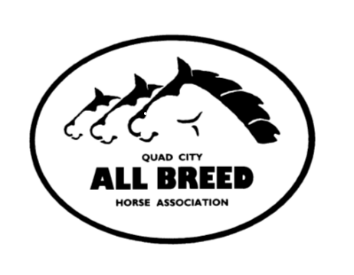 We at Quad City All Breed Horse Association have created a special type of horse showthat we think you may want to be a part of, celebrating our equine world and our wonderful horses!We want to give you an opportunity to remember a loved one and/or many folks would like to sponsor a class in their business name as well!Each class in the show bill will be earmarked to remember a particular loved one or business. Each individual being remembered will have a brief bio read over the PA system. Each business can be recognized too- please include a business card or write up to reflect your business.Please consider joining us in our effort! What we are asking for is a sponsorship for each memorial‐ $25.00 a class. First place in every class will receive $25.00.Please send the information to Gail Stevens at gail.stevens@north-scott.k12.ia.us or mail it to her at PO Box 374 / Eldridge IA 52748. Given the time constraints, please only use my personal contact information. Please add a phone number where you can be called with any questions so accuracy is ensured. Checks (Cash welcome too) should be made out to QCABHA, and please put the individual being remembered or the business on the memo line. If you have an actual copy of the original obituary, please copy that and send it along.The show will be held August 7th, 2022 during the Mississippi Valley Fair‐ a full grand entry will be presented to honor our military at the lunch break, and we hope each class has a memory to honor. This is a regular QCABHA Show. The memorial monies are added winnings for each class sponsored, and no worries‐ we can assign a class to your loved ones if you cannot decide. If a class has no entries, the money reverts to our scholarship program.Name of individual or business being recognized? ______________________________________________________Dates of birth & death if available ___________________________________________________Jot down how you know this person/animal, or share a memory that you would be comfortable having broadcast! Or chat about the business- how many years? Owners? Services offered?___________________________________________________________________________________________________________________________________________________________________________________________________________________________________________________________________________________________________________________________________________________________________________________________________________________________________________________________________________________________________________________________________________________________________________________________________________________________________________________________________________*************************************************************************************Your name_______________________________________________________________________Address_________________________________________________________________________Phone__________________________________________________________________________Payment enclosed ____________________________________(Remember $25.00 a class)Send with payment to the address listed above BEFORE AUGUST 1st PLEASE!!!! 